TABLAS Y GRÁFICOSTabla1. Cuestionario datos de filiación y preferencias cosméticas nasales en jóvenes adultos ecuatorianos. Elaborado: Autores. Año: 2017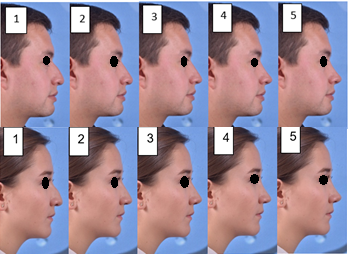 Fotografía 1. ¨Morfing¨ de fotos digitales con distinta proyección y rotación en hombre y mujer, estas imágenes fueron presentadas para determinar su preferencia estética.Tabla 2.  Medidas de dorso óseo y ángulo nasolabial de las fotografías presentadas para determinar preferencia estética nasal.NF:  ángulo naso-frontal	     5. AP: Ancho de punta óseaNL: ángulo naso-labial		     6. BA: Ancho de base alar PP: proyección de punta nasal    7. BO: Ancho de base ósea nasal.DO: proyección dorso óseo	 Fotografía 2. Muestra de foto digital de perfil y de frente con los respectivos ángulos y medidas.  En la foto de perfil la línea entre la parte más anterior del globo ocular y el ala nasal nos sirve de referencia para el plano facial.  La línea entre el canto interno del ojo y el ala nasal nos sirve de referencia del plano facial en la foto de frente.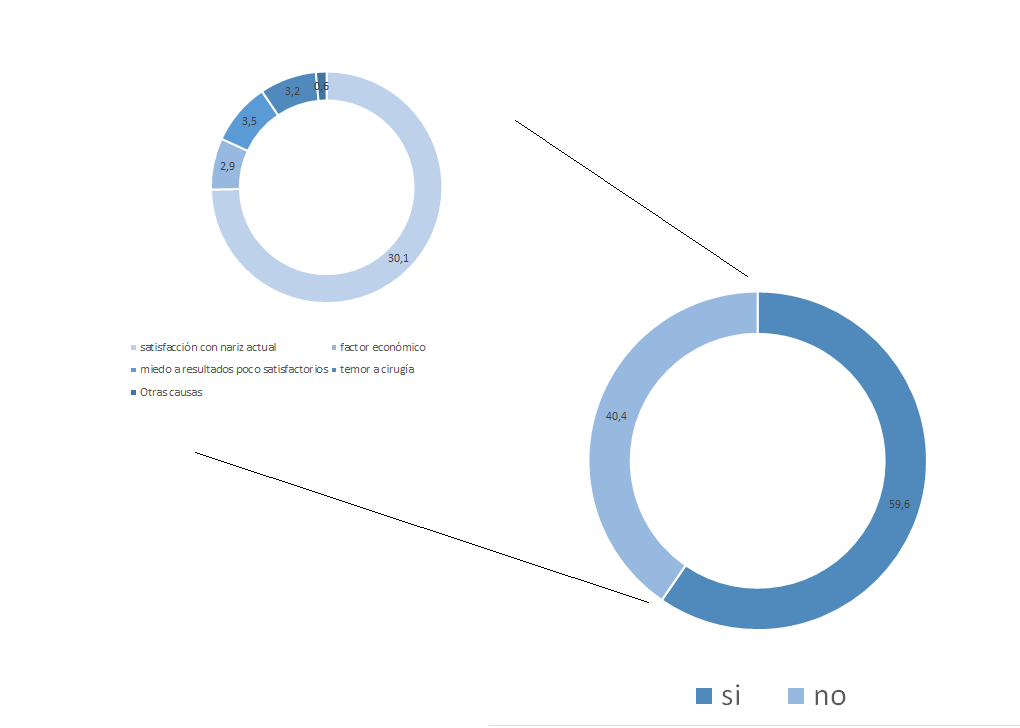 Gráfico 1. Realización de Procedimiento Estético Nasal, según cuestionario aplicado a los participantes del estudio.Tabla 3. Distribución de las preferencias de nariz ideal en hombres según géneroTabla 4. Distribución de las preferencias de nariz ideal en mujeres según géneroTabla 5.  Distribución de las medidas antropométricas (n=342) según género. Cm: centímetros; º: grados.Tabla 6. Distribución de las medidas antropométricas (n=342) según etnia por género.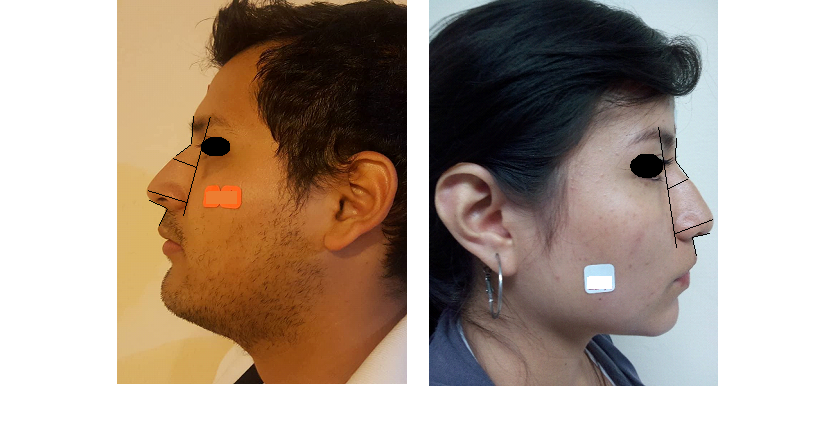 Fotografía 3. Nariz Promedio de los jóvenes adultos ecuatorianos por género.Cuestionario1) Edad:	2) Etnia: (1. Mestizo; 2. Blanco; 3. Negro; 4. Indígena)3) Procedencia: (1. Sierra 2. Costa 3. Amazonia; 4. Extranjero)4) Antecedente de procedimiento estético nasal: (1. SI; 2.NO)	5) Antecedente de traumatismo nasal: (1. SI; 2. NO)  6) Se realizaría algún procedimiento estético en su nariz?SI; 2. NO)		7)  Si su respuesta fue no, ¿Por qué?1.Satisfecho con su nariz; 2. Económica; 3. Miedo a la cirugía; 4. Miedo a resultado no satisfactorio; 4: Otros)MASCULINOMASCULINOFEMENINOFEMENINODorso ÓseoÁngulo NasolabialDorso ÓseoÁngulo NasolabialFotografía 11,85 cm.94,2 º2,12 cm.87,2 ºFotografía 21,58 cm.94,5 º1,56 cm.90 º90 ºFotografía 31,50 cm.102,3 º1,52 cm.101 º101 ºFotografía 41,40 cm.103,4 º1,42 cm.102,4 º102,4 ºFotografía 51,38 cm.105 º1,41 cm.105,1 º105,1 º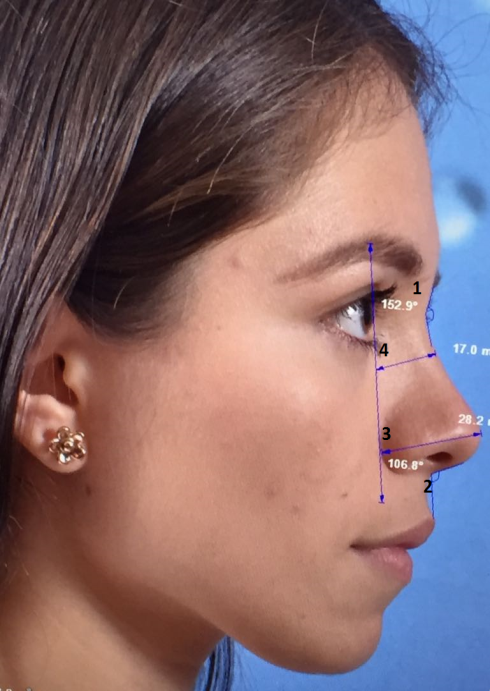 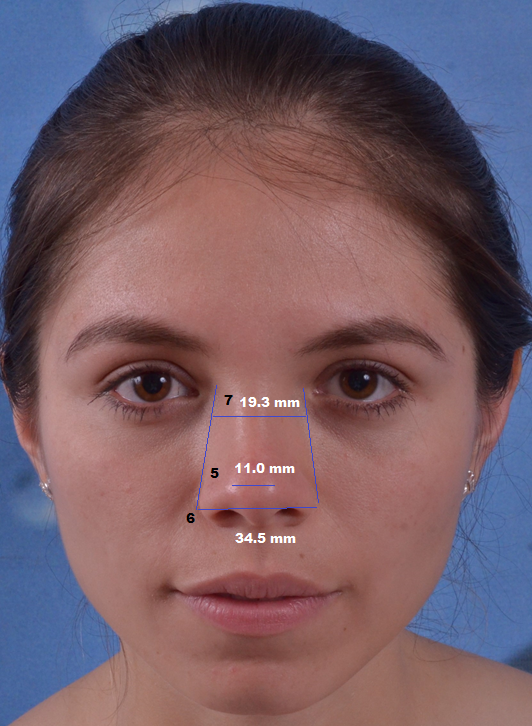 Tipo de Nariz IdealHOMBREHOMBREMUJERMUJERTipo de Nariz Ideal"n"%"n"%UNO00,0000,00DOS84,9442,88TRES5634,573827,34CUATRO7948,778158,27CINCO1911,731611,51TOTAL162100,00139100,00Tipo de Nariz Ideal HOMBREHOMBREMUJERMUJERTipo de Nariz Ideal "n"%"n"%UNO00,0000,00DOS108,47179,44TRES7059,327038,89CUATRO2722,885228,89CINCO119,324122,78TOTAL118100,00180100,00GENEROGENEROGENEROGENEROMASCULINOMASCULINOFEMENINOFEMENINOPromedio±Promedio±Distancia Canto Externo8,09 cm.0,897,50 cm.0,75Distancia Inter-pupilar6,4 cm.0,56,1 cm.0,6NL94, 60º13,6196,05 º14,62NF135, 27º11,27139,79 º12,50PP3,70 cm.9,722,55 cm.0,54DO1,95 cm.0,501,59 cm.0,49PA1,72 cm.0,491,71 cm.0,45BA3,83 cm.0,623,70 cm.0,53BO3,65 cm.0,413,42 cm.0,48ETNIAETNIAETNIAETNIAETNIAETNIAETNIAETNIAETNIAETNIAETNIAETNIAMESTIZOS (n=318)MESTIZOS (n=318)MESTIZOS (n=318)MESTIZOS (n=318)BLANCOS (n=10)BLANCOS (n=10)BLANCOS (n=10)BLANCOS (n=10)INDIGENA (n=13)INDIGENA (n=13)INDIGENA (n=13)INDIGENA (n=13)MASCULINOMASCULINOFEMENINOFEMENINOMASCULINOMASCULINOFEMENINOFEMENINOMASCULINOMASCULINOFEMENINOFEMENINOPromedio±Promedio±Promedio±Promedio±Promedio±Promedio±Distancia Canto Externo8,090,867,530,738,931,447,370,777,071,057,150,91Distancia Inter-pupilar6,40,56,10,66,60,76,50,65,60,65,90,6NL94,6613,6896,6414,6290,1014,71100,999,8196,0012,6685,1012,25NF135,2511,32140,3512,11136,403,74130,9320,66135,1716,72137,0611,22PP3,739,902,560,563,200,542,530,242,520,772,480,42DO1,950,481,600,492,140,701,680,371,520,931,520,40PA1,700,491,690,412,130,611,760,742,360,181,970,73BA3,810,613,690,534,261,163,730,464,230,483,870,60BO3,640,403,440,483,710,633,260,253,630,653,230,50